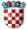 MINISTARSTVO REGIONALNOGA RAZVOJAI FONDOVA EUROPSKE UNIJEOPERATIVNI PROGRAMREGIONALNA KONKURENTNOST  2007.-2013.SHEMA DODJELE BESPOVRATNIH SREDSTAVA ZA POSLOVNU INFRASTRUKTURUJAVNI POZIV ZA NEOVISNE PROCJENITELJE PROJEKTNIH PRIJAVA PRIJAVNI OBRAZAC ZA NEOVISNE PROCJENITELJE PROJEKTNIH PRIJAVA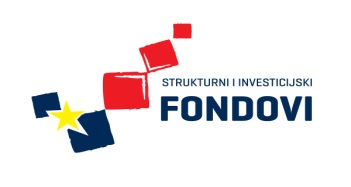 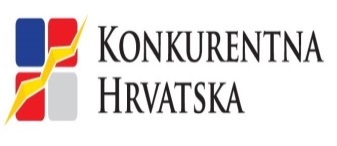 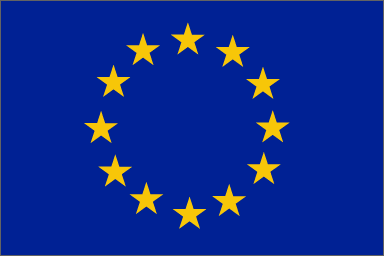 Ovaj Poziv sufinancira Europska unija iz Europskog fonda za regionalni razvoj Ulaganje u budućnostSadržaj Javnog poziva isključiva je odgovornost Ministarstva regionalnoga razvoja i fondova Europske unije._______________________________________________________________Potpis kojim kandidat/kandidatkinja potvrđuje točnost navedenih podataka i dostupnost  na naprijed navedene kontakte.Ministarstvo regionalnoga razvoja i fondova Europske unijePRIJAVNI OBRAZAC ZA NEOVISNE PROCJENITELJE PROJEKTNIH PRIJAVAMinistarstvo regionalnoga razvoja i fondova Europske unijePRIJAVNI OBRAZAC ZA NEOVISNE PROCJENITELJE PROJEKTNIH PRIJAVAMinistarstvo regionalnoga razvoja i fondova Europske unijePRIJAVNI OBRAZAC ZA NEOVISNE PROCJENITELJE PROJEKTNIH PRIJAVAMinistarstvo regionalnoga razvoja i fondova Europske unijePRIJAVNI OBRAZAC ZA NEOVISNE PROCJENITELJE PROJEKTNIH PRIJAVAMinistarstvo regionalnoga razvoja i fondova Europske unijePRIJAVNI OBRAZAC ZA NEOVISNE PROCJENITELJE PROJEKTNIH PRIJAVAMinistarstvo regionalnoga razvoja i fondova Europske unijePRIJAVNI OBRAZAC ZA NEOVISNE PROCJENITELJE PROJEKTNIH PRIJAVAMinistarstvo regionalnoga razvoja i fondova Europske unijePRIJAVNI OBRAZAC ZA NEOVISNE PROCJENITELJE PROJEKTNIH PRIJAVA1. Osnovni podaci1. Osnovni podaci1. Osnovni podaci1. Osnovni podaci1. Osnovni podaci1. Osnovni podaci1. Osnovni podaciPrezime: Prezime: Prezime: Prezime: Ime: Ime: Ime: Radno mjesto:Radno mjesto:Radno mjesto:Radno mjesto:OIB: OIB: OIB: 2. Kontakt podaci2. Kontakt podaci2. Kontakt podaci2. Kontakt podaci2. Kontakt podaci2. Kontakt podaci2. Kontakt podaciUlica: Ulica: Ulica: Ulica: Grad: Grad: Grad: Županija:                Županija:                Županija:                Županija:                Država: Država: Država: Mobitel/Telefon: Mobitel/Telefon: Mobitel/Telefon: Mobitel/Telefon: Faks: Faks: Faks: e- mail: e- mail: e- mail: e- mail: Internetska stranica: Internetska stranica: Internetska stranica: 3. Radni status i iskustvo3. Radni status i iskustvo3. Radni status i iskustvo3. Radni status i iskustvo3. Radni status i iskustvo3. Radni status i iskustvo3. Radni status i iskustvo3.1. Koji je Vaš radni status?Slobodno zanimanjeZaposlen(a)OstaloUkoliko ste zaposleni, molimo navedite naziv tvrtke/organizacije: 3.1. Koji je Vaš radni status?Slobodno zanimanjeZaposlen(a)OstaloUkoliko ste zaposleni, molimo navedite naziv tvrtke/organizacije: 3.1. Koji je Vaš radni status?Slobodno zanimanjeZaposlen(a)OstaloUkoliko ste zaposleni, molimo navedite naziv tvrtke/organizacije: 3.1. Koji je Vaš radni status?Slobodno zanimanjeZaposlen(a)OstaloUkoliko ste zaposleni, molimo navedite naziv tvrtke/organizacije: 3.1. Koji je Vaš radni status?Slobodno zanimanjeZaposlen(a)OstaloUkoliko ste zaposleni, molimo navedite naziv tvrtke/organizacije: 3.1. Koji je Vaš radni status?Slobodno zanimanjeZaposlen(a)OstaloUkoliko ste zaposleni, molimo navedite naziv tvrtke/organizacije: 3.1. Koji je Vaš radni status?Slobodno zanimanjeZaposlen(a)OstaloUkoliko ste zaposleni, molimo navedite naziv tvrtke/organizacije: 3.2. Navedite Vaše ukupno radno iskustvo u struci (godina/mjeseci):3.2. Navedite Vaše ukupno radno iskustvo u struci (godina/mjeseci):3.2. Navedite Vaše ukupno radno iskustvo u struci (godina/mjeseci):3.2. Navedite Vaše ukupno radno iskustvo u struci (godina/mjeseci):3.2. Navedite Vaše ukupno radno iskustvo u struci (godina/mjeseci):3.2. Navedite Vaše ukupno radno iskustvo u struci (godina/mjeseci):3.2. Navedite Vaše ukupno radno iskustvo u struci (godina/mjeseci):3. Raspoloživost 3. Raspoloživost 3. Raspoloživost 3. Raspoloživost 3. Raspoloživost 3. Raspoloživost 3. Raspoloživost Vaša raspoloživost za obavljanje poslova neovisnog procjenitelja u razdoblju do kraja lipnja 2014. (po potrebi ponovite relevantnu ponuđenu opciju) :Puno radno vrijeme u razdobljuod (mjesec/godina):do (mjesec/godina):Povremeno u razdoblju
od (mjesec/godina):do (mjesec/godina):Vaša raspoloživost za obavljanje poslova neovisnog procjenitelja u razdoblju do kraja lipnja 2014. (po potrebi ponovite relevantnu ponuđenu opciju) :Puno radno vrijeme u razdobljuod (mjesec/godina):do (mjesec/godina):Povremeno u razdoblju
od (mjesec/godina):do (mjesec/godina):Vaša raspoloživost za obavljanje poslova neovisnog procjenitelja u razdoblju do kraja lipnja 2014. (po potrebi ponovite relevantnu ponuđenu opciju) :Puno radno vrijeme u razdobljuod (mjesec/godina):do (mjesec/godina):Povremeno u razdoblju
od (mjesec/godina):do (mjesec/godina):Vaša raspoloživost za obavljanje poslova neovisnog procjenitelja u razdoblju do kraja lipnja 2014. (po potrebi ponovite relevantnu ponuđenu opciju) :Puno radno vrijeme u razdobljuod (mjesec/godina):do (mjesec/godina):Povremeno u razdoblju
od (mjesec/godina):do (mjesec/godina):Vaša raspoloživost za obavljanje poslova neovisnog procjenitelja u razdoblju do kraja lipnja 2014. (po potrebi ponovite relevantnu ponuđenu opciju) :Puno radno vrijeme u razdobljuod (mjesec/godina):do (mjesec/godina):Povremeno u razdoblju
od (mjesec/godina):do (mjesec/godina):Vaša raspoloživost za obavljanje poslova neovisnog procjenitelja u razdoblju do kraja lipnja 2014. (po potrebi ponovite relevantnu ponuđenu opciju) :Puno radno vrijeme u razdobljuod (mjesec/godina):do (mjesec/godina):Povremeno u razdoblju
od (mjesec/godina):do (mjesec/godina):Vaša raspoloživost za obavljanje poslova neovisnog procjenitelja u razdoblju do kraja lipnja 2014. (po potrebi ponovite relevantnu ponuđenu opciju) :Puno radno vrijeme u razdobljuod (mjesec/godina):do (mjesec/godina):Povremeno u razdoblju
od (mjesec/godina):do (mjesec/godina):5. Za koju se vrstu ekspertize prijavljujete kao neovisni procjenitelj (molimo označite samo jednu od dvije navedene kategorije):5. Za koju se vrstu ekspertize prijavljujete kao neovisni procjenitelj (molimo označite samo jednu od dvije navedene kategorije):5. Za koju se vrstu ekspertize prijavljujete kao neovisni procjenitelj (molimo označite samo jednu od dvije navedene kategorije):5. Za koju se vrstu ekspertize prijavljujete kao neovisni procjenitelj (molimo označite samo jednu od dvije navedene kategorije):5. Za koju se vrstu ekspertize prijavljujete kao neovisni procjenitelj (molimo označite samo jednu od dvije navedene kategorije):5. Za koju se vrstu ekspertize prijavljujete kao neovisni procjenitelj (molimo označite samo jednu od dvije navedene kategorije):5. Za koju se vrstu ekspertize prijavljujete kao neovisni procjenitelj (molimo označite samo jednu od dvije navedene kategorije):Ekonomska Ekonomska Ekonomska Tehnička Tehnička Tehnička Molimo navedite koliko iskustva imate u dole navedenim područjima za ekspertizu za koju se prijavljujete:(nadodati redove prema potrebi)Molimo navedite koliko iskustva imate u dole navedenim područjima za ekspertizu za koju se prijavljujete:(nadodati redove prema potrebi)Molimo navedite koliko iskustva imate u dole navedenim područjima za ekspertizu za koju se prijavljujete:(nadodati redove prema potrebi)Molimo navedite koliko iskustva imate u dole navedenim područjima za ekspertizu za koju se prijavljujete:(nadodati redove prema potrebi)Molimo navedite koliko iskustva imate u dole navedenim područjima za ekspertizu za koju se prijavljujete:(nadodati redove prema potrebi)Molimo navedite koliko iskustva imate u dole navedenim područjima za ekspertizu za koju se prijavljujete:(nadodati redove prema potrebi)Molimo navedite koliko iskustva imate u dole navedenim područjima za ekspertizu za koju se prijavljujete:(nadodati redove prema potrebi)6.1. ZA EKONOMSKU EKSPERTIZU6.1. ZA EKONOMSKU EKSPERTIZU6.1. ZA EKONOMSKU EKSPERTIZU6.1. ZA EKONOMSKU EKSPERTIZU6.1. ZA EKONOMSKU EKSPERTIZU6.1. ZA EKONOMSKU EKSPERTIZU6.1. ZA EKONOMSKU EKSPERTIZUIskustvo u izradi studije izvedivosti/analiza troškova i koristi Iskustvo u izradi studije izvedivosti/analiza troškova i koristi Iskustvo u izradi studije izvedivosti/analiza troškova i koristi Iskustvo u izradi studije izvedivosti/analiza troškova i koristi Iskustvo u izradi studije izvedivosti/analiza troškova i koristi Iskustvo u izradi studije izvedivosti/analiza troškova i koristi Iskustvo u izradi studije izvedivosti/analiza troškova i koristi Redni broj studije/analizeNaziv studije/analizeDatum(od-do)Datum(od-do)Iskustvovoditelja tima za izradu studije ili samostalni izrađivač studije  suradnika u timu za izradu studije  Naziv ugovaratelja:Broj reference iz CV-a1.2.3.4.5.Iskustvo u pripremi projektnih prijava u području infrastruktureIskustvo u pripremi projektnih prijava u području infrastruktureIskustvo u pripremi projektnih prijava u području infrastruktureIskustvo u pripremi projektnih prijava u području infrastruktureIskustvo u pripremi projektnih prijava u području infrastruktureIskustvo u pripremi projektnih prijava u području infrastruktureIskustvo u pripremi projektnih prijava u području infrastruktureRedni broj projektaNaziv projektaDatum(od-do)Datum(od-do)Iskustvo  voditelja tima ili samostalnog izrađivača projektne prijave suradnika u timu za pripremu projektne prijaveNaziv ugovaratelja:Broj reference iz CV-a1.2.3.4.5.Iskustvo u provedbi infrastrukturnih projekataIskustvo u provedbi infrastrukturnih projekataIskustvo u provedbi infrastrukturnih projekataIskustvo u provedbi infrastrukturnih projekataIskustvo u provedbi infrastrukturnih projekataIskustvo u provedbi infrastrukturnih projekataIskustvo u provedbi infrastrukturnih projekataRedni broj projektaNaziv projektaDatum(od-do)Datum(od-do)Iskustvo voditelja projektnoga tima za provedbu projekta suradnika u projektnom timu za provedbu projektaNaziv ugovaratelja:Broj reference iz CV-a1.2.3.4.5.Iskustvo u ocjenjivanju infrastrukturnih projekataIskustvo u ocjenjivanju infrastrukturnih projekataIskustvo u ocjenjivanju infrastrukturnih projekataIskustvo u ocjenjivanju infrastrukturnih projekataIskustvo u ocjenjivanju infrastrukturnih projekataIskustvo u ocjenjivanju infrastrukturnih projekataIskustvo u ocjenjivanju infrastrukturnih projekataRedni broj natječajaNaziv natječajna/nadmetanja i izvor financiranjaDatum(od-do)Datum(od-do)Broj ocijenjenih projektaNaziv ugovaratelja:Broj reference iz CV-a1.2.3.4.5.6.2.  ZA TEHNIČKU EKSPERTIZU6.2.  ZA TEHNIČKU EKSPERTIZU6.2.  ZA TEHNIČKU EKSPERTIZU6.2.  ZA TEHNIČKU EKSPERTIZU6.2.  ZA TEHNIČKU EKSPERTIZU6.2.  ZA TEHNIČKU EKSPERTIZU6.2.  ZA TEHNIČKU EKSPERTIZUIskustvo u projektiranju Iskustvo u projektiranju Iskustvo u projektiranju Iskustvo u projektiranju Iskustvo u projektiranju Iskustvo u projektiranju Iskustvo u projektiranju Redni broj projektaNaziv projektaDatum(od-do)Datum(od-do)Iskustvo:glavnog  projektantaprojektanta  Naziv ugovaratelja:Broj reference iz CV-a1.2.3.4.5.Iskustvo u pripremi projektnih prijava u području infrastruktureIskustvo u pripremi projektnih prijava u području infrastruktureIskustvo u pripremi projektnih prijava u području infrastruktureIskustvo u pripremi projektnih prijava u području infrastruktureIskustvo u pripremi projektnih prijava u području infrastruktureIskustvo u pripremi projektnih prijava u području infrastruktureIskustvo u pripremi projektnih prijava u području infrastruktureRedni broj projektaNaziv projektaDatum(od-do)Datum(od-do)Iskustvo voditelja tima za pripremu projektne prijave suradnika u timu za pripremu projektne prijaveNaziv ugovaratelja:Broj reference iz CV-a1.2.3.4.5.Iskustvo u provedbi infrastrukturnih projekataIskustvo u provedbi infrastrukturnih projekataIskustvo u provedbi infrastrukturnih projekataIskustvo u provedbi infrastrukturnih projekataIskustvo u provedbi infrastrukturnih projekataIskustvo u provedbi infrastrukturnih projekataIskustvo u provedbi infrastrukturnih projekataRedni broj projektaNaziv projektaDatum(od-do)Datum(od-do)Iskustvo voditelja projektnog tima za provedbu projekta suradnika u projektnom timu za provedbu projektaNaziv ugovaratelja:Broj reference iz CV-a1.2.3.4.5.Iskustvo u ocjenjivanju infrastrukturnih projekataIskustvo u ocjenjivanju infrastrukturnih projekataIskustvo u ocjenjivanju infrastrukturnih projekataIskustvo u ocjenjivanju infrastrukturnih projekataIskustvo u ocjenjivanju infrastrukturnih projekataIskustvo u ocjenjivanju infrastrukturnih projekataIskustvo u ocjenjivanju infrastrukturnih projekataRedni broj natječajaNaziv natječaja/nadometanja i izvor financiranja Datum(od-do)Datum(od-do)Broj ocijenjenih projekata:Naziv ugovaratelja:Broj reference iz CV-a1.2.3.4.5.